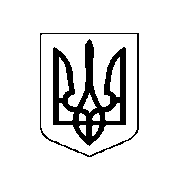 У К Р А Ї Н А              ХОТИНСЬКА МІСЬКА РАДАПро виконання бюджету Хотинської міської   територіальної громади за І півріччя 2023 року   24531000000код бюджету       Відповідно до пункту 23 частини 1 статті 26 Закону України «Про місцеве самоврядування в Україні», частини 4 статті 80 Бюджетного кодексу України, заслухавши звіт першого заступника міського голови Данила БІЛЕЦЬКОГО, Хотинська міська рада                                               ВИРІШИЛА:             Затвердити звіт про виконання загального фонду бюджету Хотинської міської територіальної громади за І півріччя 2023 року по доходах в сумі 99511,6 тис.грн.  і по видатках в сумі 97206,3 тис.грн. та спеціального фонду по доходах в сумі 15923,1 тис.грн. і по видатках в сумі 18661 тис.грн. згідно додатку.Міський голова 						        Андрій ДРАНЧУК сесія VIII скликання сесія VIII скликанняРІШЕННЯ № РІШЕННЯ № «     »            2023                             							м. Хотин«     »            2023                             							м. Хотин